Vragen ter voorbereiding Spiegel Gesprek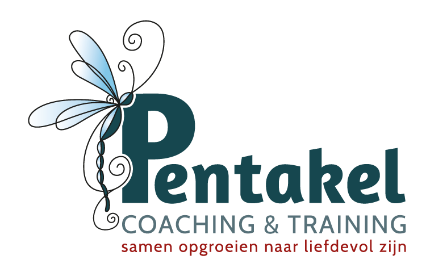 *doorhalen of weghalen wat niet van toepassing isToestemmingNaamAdres/ WoonplaatsTelefoonE-mail adresGezinssamenstelling en leeftijden kinderenWijze waarop je het prettig vindt om contact te hebben met elkaar*Teams / Zoom / Whatsapp-videobellen / TelefonischWat is op dit moment de belangrijkste vraag waarmee je rondloopt?Wat heb je tot nu toe geprobeerd om dit op te lossen?Welk gedrag van je kind raakt je op dit moment het meest/ergst? (wat is bij jou de ‘rode button’ waar hij/zij telkens op lijkt te drukken?)Wat zou je willen dat er verandert?Hoe zou je leven eruit zien als alles ging zoals je het het liefst zou willen? (wat is je doel/behoefte?)In hoeverre ben je in de gelegenheid om extra tijd, energie en middelen beschikbaar te maken om dit mogelijk te maken voor jezelf en je gezin?Wat is op dit moment de grootste uitdaging waardoor je nu nog niet in de situatie bent waar je eigenlijk zou willen zijn?Wat verwacht je van het spiegelgesprek en op welke manier wil je dat ik je ga helpen?Door retourzending van dit formulier per e-mail geef ik toestemming voor het verwerken van mijn gegevens  (zie privacystatement op de website)